§2735-A.  Notice of rate filing and rate increase1.  Notice of rate filing or rate increase on existing policies.  An insurer offering individual health plans as defined in section 2736‑C must provide written notice by first class mail of a rate filing to all affected policyholders at least 60 days before the effective date of any proposed increase in premium rates or any proposed rating formula, classification of risks or modification of any formula or classification of risks.  Except as otherwise provided in section 2736‑C, subsection 2‑B, the notice must also inform policyholders of their right to request a hearing pursuant to section 229.  The notice must show the proposed rate and, unless otherwise provided in section 2736‑C, subsection 2‑B, state that the rate is subject to regulatory approval.  Except as otherwise provided in section 2736‑C, subsection 2‑B, the superintendent may not take final action on a rate filing until 40 days after the date notice is mailed by an insurer.  An increase in premium rates may not be implemented until 60 days after the notice is provided or until the effective date under section 2736, whichever is later.[PL 2011, c. 364, §1 (AMD).]1-A.  Notice of rate filings or rate increase on existing policies renewed in calendar year 2006. [PL 2005, c. 400, Pt. A, §1 (NEW); MRSA T. 24-A §2735-A, sub-§1-A (RP).]2.  Notice of rate increase on new business.  When an insurer offering individual health plans as defined in section 2736-C quotes a rate for new business, it must disclose any rate increase that the insurer anticipates implementing within the following 90 days.  If the quote is in writing, the disclosure must also be in writing.  If the increase is pending approval at the time of notice, the disclosure must include the proposed rate and state that it is subject to regulatory approval.  If disclosure required by this subsection is not provided, an increase may not be implemented until at least 90 days after the date the quote is provided or the effective date under section 2736, whichever is later.[PL 2001, c. 432, §4 (NEW).]3.  Notice of rate increase on new business for calendar year 2006. [PL 2005, c. 400, Pt. A, §1 (NEW); MRSA T. 24-A §2735-A, sub-§3 (RP).]SECTION HISTORYPL 2001, c. 432, §4 (NEW). PL 2005, c. 400, §A1 (AMD). PL 2009, c. 244, Pt. C, §4 (AMD). PL 2011, c. 364, §1 (AMD). The State of Maine claims a copyright in its codified statutes. If you intend to republish this material, we require that you include the following disclaimer in your publication:All copyrights and other rights to statutory text are reserved by the State of Maine. The text included in this publication reflects changes made through the First Regular and First Special Session of the 131st Maine Legislature and is current through November 1. 2023
                    . The text is subject to change without notice. It is a version that has not been officially certified by the Secretary of State. Refer to the Maine Revised Statutes Annotated and supplements for certified text.
                The Office of the Revisor of Statutes also requests that you send us one copy of any statutory publication you may produce. Our goal is not to restrict publishing activity, but to keep track of who is publishing what, to identify any needless duplication and to preserve the State's copyright rights.PLEASE NOTE: The Revisor's Office cannot perform research for or provide legal advice or interpretation of Maine law to the public. If you need legal assistance, please contact a qualified attorney.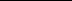 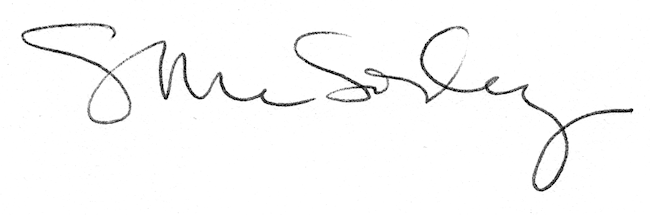 